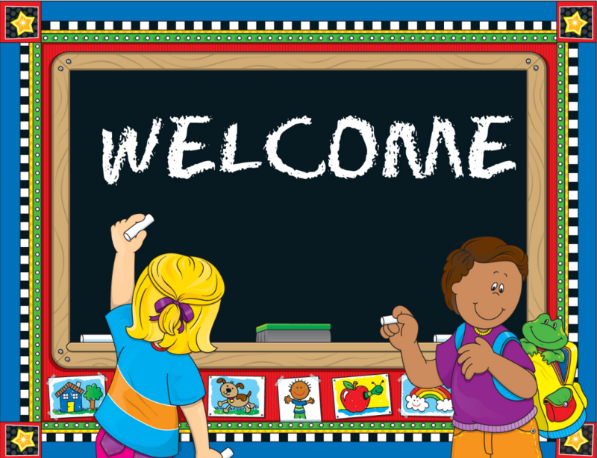 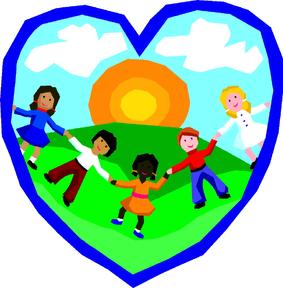 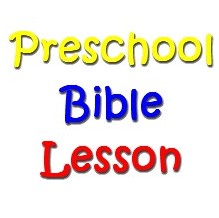 REDEEMER LUTHERAN             PRESCHOOL      March 1st 6:00PM – 7:30PMWhat Makes Us Special?* We are an Accredited School.                          * All teachers have an AA or BA                                                                                which exceeds state standards.* Chapel services are held twice a week.                                                                            * Potty training for 2 year olds.* Key card access for added security.                 * Student to teacher ratios are lower than.                                                                                         state requirements for more individual                                                                                                               attention.* Our curriculum enriches age-appropriate 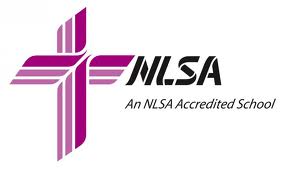    development and instills a love for Christ                and learning.* A weekly comprehensive music program.16351 Springdale St. Huntington Beach, CA Phone: 714-840-7117